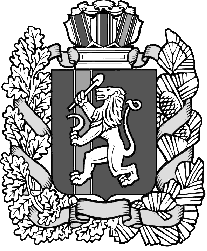 КРАСНОЯРСКИЙ КРАЙ ИЛАНСКИЙ РАЙОН          АДМИНИСТРАЦИЯ КАРАПСЕЛЬСКОГО СЕЛЬСОВЕТАРАСПОРЯЖЕНИЕ29.11.2022 г                                     с.Карапсель                             № 53-рО создании официальной группы администрации Карапсельского сельсовета Иланского района Красноярского края в социальных сетяхВ соответствии с Федеральным законом от 09.02.2009 № 8-ФЗ «Об обеспечении доступа к информации о деятельности государственных органов и органов местного самоуправления, Федеральным законом от 14.07.2022 № 270 «О внесении изменений в Федеральный закон  «Об обеспечении доступа к информации о деятельности государственных органов и органов местного самоуправления» и  статью 10 Федерального закона «Об обеспечении доступа к информации о деятельности судов в Российской Федерации, руководствуясь ст. 33 Устава Карапсельского сельсовета Иланского района Красноярского края:1. В срок до 01.12.2022 создать официальную страницу в социальных сетях администрации Карапсельского сельсовета Иланского района Красноярского края.2. Назначить ответственного за ведение официальной страницы, обеспечить ее регулярное наполнение, подключение к компоненту «Госпаблики» Платформы обратной связи (ПОС) и получение отметки «Госорганизация» в социальной сети «ВКонтакте» заместителя главы сельсовета О.С. Золотареву. 3. Контроль за исполнением настоящего распоряжения оставляю за собой.4. Распоряжение вступает в силу со дня подписания и подлежит размещению на официальном сайте администрации Карапсельского сельсовета Иланского района Красноярского края (https://karapsel.ru/).Глава сельсовета                          И.В. Букатич